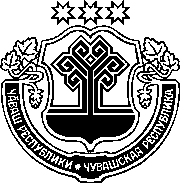 ЧӐВАШ РЕСПУБЛИКИНСАККУНӖЧӐваш РеспубликиН"ҪАР ҪАПӐҪӐВӖСЕН ИНВАЛИЧӖСЕНЕХУШМА ТӲЛЕВ ПАМАЛЛИ ЙӖРКЕ ҪИНЧЕН"САККУННЕ УЛШӐНУСЕМ КӖРТЕССИ ҪИНЧЕНЧӑваш Республикин Патшалӑх Канашӗ2020 ҫулхи авӑн уйӑхӗн 15-мӗшӗнчейышӑннӑ1 статьяЧӑваш Республикин "Ҫар ҫапӑҫӑвӗсен инваличӗсене хушма тӳлев па-малли йӗрке ҫинчен" 2012 ҫулхи ҫу уйӑхӗн 10-мӗшӗнчи 23 №-лӗ саккунне (Чӑваш Республикин Саккунӗсен пуххи, 2012, 5 №; "Республика" хаҫат, 2020, пуш уйӑхӗн 11-мӗшӗ) ҫакӑн пек улшӑнусем кӗртес:1) 3 статьяра:а) 1-мӗш пая ҫакӑн пек ҫырса хурас: "1. Хушма тӳлев илмелле тӑвас тӗллевпе ҫар ҫапӑҫӑвӗсен инваличӗ 
е унӑн представителӗ ҫар ҫапӑҫӑвӗсен инваличӗ халӗ пурӑнакан вырӑнти Чӑваш Республикин Ӗҫлев тата социаллӑ хӳтлӗх министерствин Чӑваш Республикин "Социаллӑ пулӑшу паракан центр" хысна учрежденийӗн халӑха социаллӑ хӳтлӗх паракан пайне (малалла – халӑха социаллӑ хӳтлӗх паракан пай) хӑш ушкӑнри инвалид пулнине тата инвалида тухнин сӑлтавне кӑтартса заявлени ҫырать е тата заявление почтӑпа е электронлӑ документ евӗр ярса парать."; ӑ) 2-мӗш пайӑн 2-мӗш пункчӗ хӑйӗн вӑйне ҫухатнӑ тесе йышӑнас;б) ҫакӑн пек ҫырса 21-мӗш пай хушса хурас:"21. Халӑха социаллӑ хӳтлӗх паракан пай инвалид пулса тӑни, хӑш ушкӑнри инвалид пулни тата инвалида тухнин сӑлтавӗ ҫинчен калакан сведенисене Раҫҫей Федерацийӗн Пенси фондӗнчен ведомствӑсем хушшинче информаци тӗлӗшӗнчен хутшӑнса ӗҫлемелли йӗркепе заявление илнӗ кунран пуҫласа пилӗк ӗҫ кунӗ хушшинче ыйтса илет.Ведомствӑсем хушшинчи ыйтнине халӑха социаллӑ хӳтлӗх паракан пай ведомствӑсем хушшинче электронлӑ майпа хутшӑнса ӗҫлемелли пӗрлехи тытӑмпа тата унпа ҫыхӑнтарнӑ ведомствӑсем хушшинче электронлӑ майпа хутшӑнса ӗҫлемелли регион тытӑмӗсемпе усӑ курса электронлӑ документ евӗр ярса парать.Ҫар ҫапӑҫӑвӗсен инваличӗ е унӑн представителӗ инвалид пулнине ҫирӗплетекен, хӑш ушкӑнри инвалид пулнине тата инвалида тухнин сӑлтавне кӑтартакан справка копине хӑй пуҫарнипе тӑратма пултарать.";в) 3-мӗш пайра "2-мӗш пунктӑн пӗрремӗш абзацӗнче," сӑмахсене кӑларса пӑрахас, "2-мӗш пайӑн 4-мӗш пунктӗнче" сӑмахсем хыҫҫӑн ", 21-мӗш пайӑн виҫҫӗмӗш абзацӗнче" сӑмахсем хушса хурас; 2) 4 статьяра:а) 1-мӗш пайӑн пӗрремӗш тата иккӗмӗш абзацӗсенче тата 2-мӗш пайра 
"3 статьян 2-мӗш пайӗнче" сӑмахсене "3 статьян 2-мӗш тата 21-мӗш пайӗсенче" сӑмахсемпе улӑштарас;ӑ) 3-мӗш пая ҫакӑн пек ҫырса хурас:"3. Енчен те ҫар ҫапӑҫӑвӗсен инваличӗн сывлӑхне тепӗр хут тӗрӗсленӗ чухне ӑна урӑх (пысӑкрах е пӗчӗкрех) ушкӑнри инвалидсен йышне кӗртсен тата (е) инвалидлӑх сӑлтавне улӑштарсан, ҫар ҫапӑҫӑвӗсен инваличӗ ҫакӑн ҫинчен халӑха социаллӑ хӳтлӗх паракан пая ҫырса пӗлтерет.Халӑха социаллӑ хӳтлӗх паракан пай инвалидлӑх ушкӑнне тата (е) инвалида тухнин сӑлтавне улӑштарни ҫинчен пӗлтернине илнӗ хыҫҫӑн ҫав пӗлтернине илнӗ кунран пуҫласа пилӗк ӗҫ кунӗ хушшинче Раҫҫей Федерацийӗн Пенси фондӗнчен инвалидлӑх ушкӑнне тата (е) инвалида тухнин сӑлтавне улӑштарнине ҫирӗплетекен сведенисене ведомствӑсем хушшинче информаци тӗлӗшӗнчен хутшӑнса ӗҫлемелли йӗркепе ыйтса илет.Ҫар ҫапӑҫӑвӗсен инваличӗ е унӑн представителӗ инвалид пулнине ҫи-рӗплетекен, хӑш ушкӑнри инвалид пулнине тата инвалида тухнин сӑлтавне кӑтартакан справка копине хӑй пуҫарнипе тӑратма пултарать.";б) 4-мӗш пайӑн иккӗмӗш абзацне ҫакӑн пек ҫырса хурас:"Хушма тӳлев виҫине ҫӗнӗрен шутласа палӑртасси ҫинчен калакан йышӑнӑва халӑха социаллӑ хӳтлӗх паракан пай ҫак статьян 3-мӗш пайӗнче кӑтартнӑ сведенисем халӑха социаллӑ хӳтлӗх паракан пая пырса ҫитнӗ кунран пуҫласа 10 кунран кая юлмасӑр тӑвать.";3) 5 статьян 7-мӗш пайне ", инвалидлӑх ушкӑнне, инвалида тухнин сӑлтавне улӑштарни тата ӑна туллин ӗҫлеме пултарать тесе йышӑнни ҫинчен" сӑмахсем хушса хурас.2 статьяҪак Саккун ӑна официаллӑ йӗркепе пичетлесе кӑларнӑ кун хыҫҫӑн вунӑ кун иртсен вӑя кӗрет.Шупашкар хули Чӑваш РеспубликинПуҫлӑхӗн тивӗҫӗсеневӑхӑтлӑха пурнӑҫлаканО. Николаев